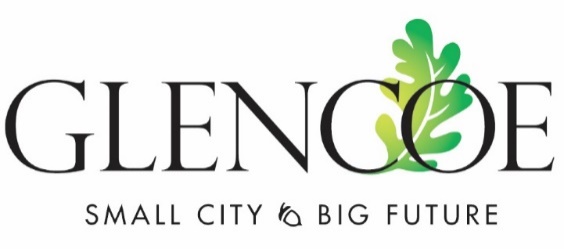 Attendees:  Ryan Voss, Sue Olson, Allen Robeck, Cory Neid, Paul Lemke, John SchruppCity Staff:  City Administrator Mark Larson, Finance Director Todd Trippel, Public Works Director Mark Lemen, Assistant City Administrator Jon Jerabek, Public Works Director Jamie Voigt, Police Chief Tony Padilla, City Attorney Mark OstlundPLEDGE OF ALLEGIANCE AND MOMENT OF SILENCEMayor Voss called the City Council meeting to order at 7:00pm with all members present.CONSENT AGENDAApprove minutes of the regular meeting of May 16, 2022Approve the following licenses:  Coborn’s Retail FireworksMotion:  Neid seconded by Lemke to approve the consent agenda.  All in favor, motion carried.PUBLIC COMMENT (agenda items only) - nonePUBLIC HEARINGS - noneBIDS AND QUOTESApprove Change Order #1 for the 2022 Pavement Management Project to include Paving the Oak Leaf Park Trail from Hennepin Avenue to the Baseball Field – Brody Bratsch, SEHMotion:  Lemke, seconded by Olson to approve Change Order #1 for the 2022 Pavement Management Project.  Vote 4 – 1 with Robeck against, motion carried.Replacement of the Jetter – Public Works Director LemenMotion:  Olson, seconded by Schrupp to approve the purchase of the Aquatech.  All in favor, motion carried.REQUESTS TO BE HEARDPresentation of the 16th Street Feasibility Study – Brody Bratsch, SEHBrody Bratsch of SEH gave a presentation on the 16th Street Feasibility Study.  No action was taken.Resolution 2022–16 – Authorizing Mayor and City Administrator to Execute the Master Partnership Agreement with MNDOT – John Rodeberg, SEHMotion:  Neid, seconded by Robeck to table until they receive the previous agreement.  All in favor, motion carried.Special Events Application and Approval – Assistant City Administrator JerabekRecommendation is to have Special Events Applications go through the City Council for approval as well as Police Chief Padilla and Public Works Director Jamie Voigt.  Also requesting that Officer Fee on the fee schedule would be changed from $50 per hour to $100 per hour.Motion:  Neid, seconded by Robeck to increase the rate of an officer from $50 to $100 and make the changes to the Special Events Applications.  All in favor, motion carried.Motion:  Robeck, seconded by Schrupp to approve the BMX and River Church of Hutchinson events.  All in favor, motion carried.ITEMS FOR DISCUSSIONComprehensive Plan Status Update – County Board Meeting – Assistant City Administrator JerabekCity of Glencoe presenting Comp Plan to the County Board on June 7, 2022.City Council Workshop – June 14, 2022 at 3:30 PM – Audit Presentation, McLeod County/Glencoe Jurisdictional RevisionsCity Auditor will be there to review the 2021 Audit.  2023 Budget Update – City Administrator LarsonBudget workshop at the July meeting. Election Judges NeededLooking for election judges for the 2022 elections.  Contact City Hall to sign up.ROUTINE BUSINESProject UpdatesEconomic DevelopmentO’Reilly is planning on breaking ground next week.Public InputReportsCity BillsMotion:  Schrupp, seconded by Neid to approve the City bills.  All in favor, motion carried.ADJOURNMENTMotion:  Schrupp, seconded by Neid to adjourn at 7:58pm.  All in favor, motion carried.____________________________________________________		_______________________Ryan Voss, Mayor													Date____________________________________________________		_______________________Mark D. Larson, City Administrator								Date